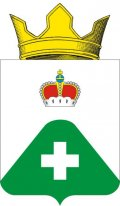 АДМИНИСТРАЦИЯ 
СЕЛЬСКОГО ПОСЕЛЕНИЯ ВЫСОКОВО
РАМЕШКОВСКИЙ РАЙОН
ТВЕРСКАЯ ОБЛАСТЬ
ПОСТАНОВЛЕНИЕд. Высоково22.07.2020									№55О присвоении нового адреса 	На основании Федерального закона № 131-ФЗ от 06.10.2003 года «Об общих принципах организации местного самоуправления в Российской Федерации», Устава сельского поселения Высоково Рамешковского района Тверской области руководствуясь приложением №9 административного регламента по предоставлению муниципальной услуги «Присвоение почтовых адресов существующим объектам и получение новых адресов взамен ранее выданных почтовых адресов» утвержденного постановлением администрации сельского поселения Высоково №22 от 18.02.2013 года, на основании заявления и предоставленных документов, администрация сельского поселения ВысоковоПОСТАНОВЛЯЕТ:Присвоить адрес индивидуальному жилому дому с кадастровым номером 69:26:0120100:219, площадью 125,3 квадратных метров:Российская Федерация, Тверская область, Рамешковский район, сельское поселение Высоково, д.Борутино, д.32Присвоить земельному участку с кадастровым номером 69:26:0120100:95, площадью 870 квадратных метров:Российская Федерация, Тверская область, Рамешковский район, сельское поселение Высоково, д.Борутино, з/у 32. Заинтересованным организациям внести необходимые изменения в учетные данные.Контроль по выполнению данного постановления оставляю за собой.Постановление вступает в силу со дня его подписания.Глава сельского поселения Высоково 				Е.В. Смородов